PINNACLE PROGRAM 2025 APPLICATION FORM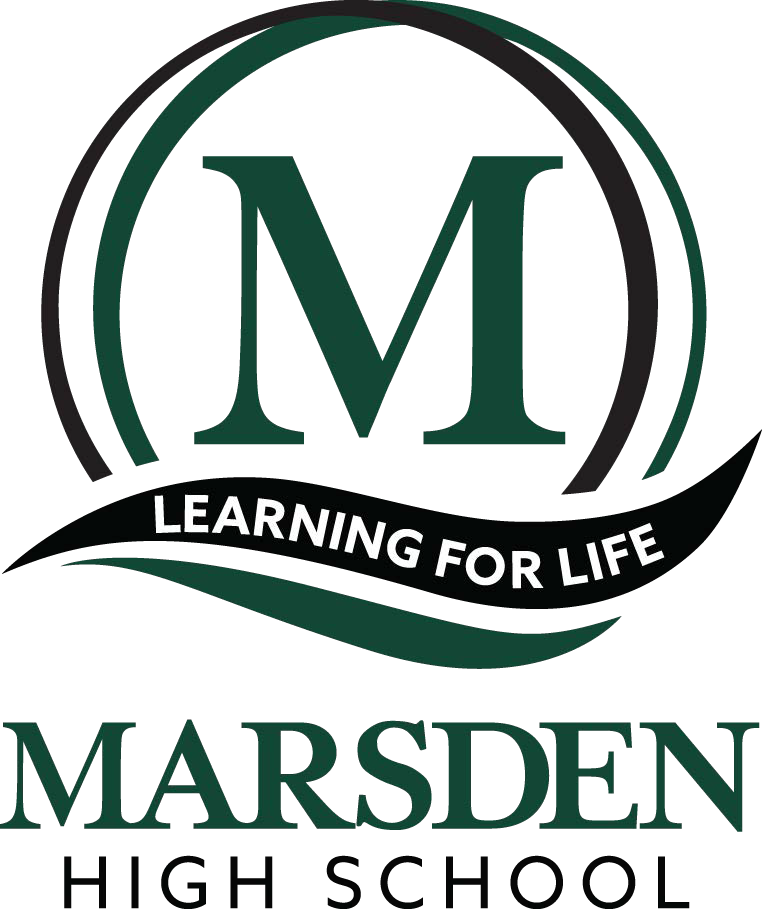 The Pinnacle Program is a Year 7 program that offers extension activities to high achieving and high potential students. If your child is interested in applying for this program for Year 7 2025, please fill out this application form and return to Marsden High School by Monday 12 August 2024.THE APPLICATION:Please attach the last 2 school reports and Year 5 NAPLAN results, plus any additional information or evidence you would like to include as part of the application.Pay the Pinnacle Application Fee (non-refundable) of $35.Post or email the application to Marsden High School: Post: PO Box 432, West Ryde 1685, Att: Ms Benita Muller Email: benita.muller1@det.nsw.edu.auKEY DATES:Pinnacle Information Zoom Session - 6:00pm, Wednesday 15 May 2024 (details on school website).Submit application and pay Pinnacle Application Fee by Monday 12 August 2024 @ 3pm.Selected students will attend a Pinnacle Assessment Day on Monday 9 September 2024.Successful applicants will be notified on Friday 27 September 2024.APPLICATION FEE PAYMENT:For secure online payment via credit/debit card, please go to the Marsden High School payment portal at https://portal.schoolbytes.education/other-payment/1081Click on 'Add item' and add 'Pinnacle Application Fee', then click on Pay Now button.For Payment type, please choose 'Future student'. For Name, please put both parent name and student name - eg. "Lisa Smith (parent) - Ryan Smith (student)". Provide parent email and phone number.Complete the payment details and submit. Payment amount is $35.Please note that payment of the Application Fee does not guarantee entry into the Pinnacle Program.SELECTION PROCESS:Successful applicants will be chosen based on a combination of the school reports and NAPLAN results, additional evidence supplied with the application, participation on the Pinnacle Assessment Day and in some cases, a letter of support from your child's primary school teacher (only when requested).ENQUIRIESFor further information, please contact Benita Muller on 9874 6544 or benita.muller1@det.nsw.edu.auMs Sarah van der KleyHigh Potential & Gifted Education CoordinatorPINNACLE PROGRAM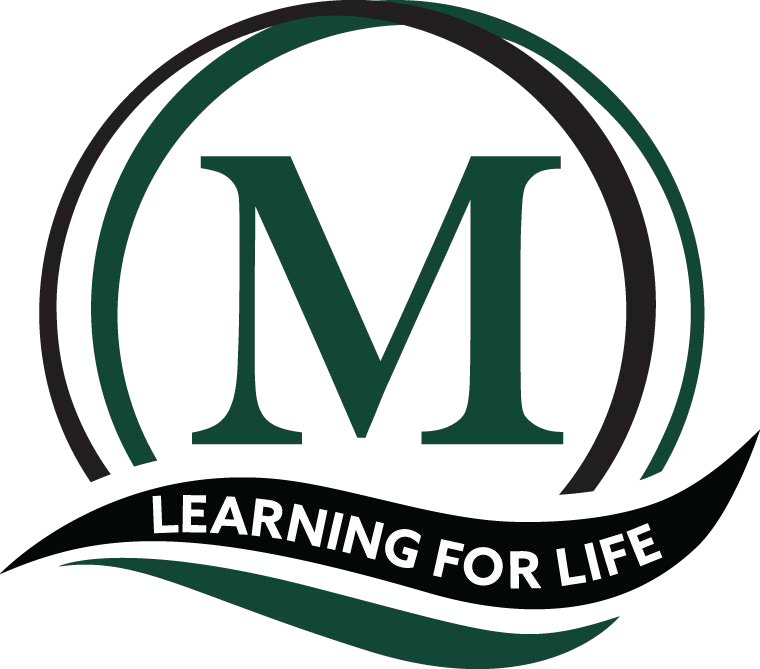 APPLICATION FORM - SECTION ASTUDENT INFORMATION:FIRST NAME:SURNAME:DATE OF BIRTH:PRIMARY SCHOOL:LOCAL HIGH SCHOOL:PARENT / CARER INFORMATION:FIRST NAME: SURNAME: ADDRESS:HOME PHONE: MOBILE: EMAIL:FIRST NAME: SURNAME: ADDRESS: HOME PHONE: MOBILE: EMAIL:WORK:WORK:PINNACLE PROGRAM -APPLICATION FORM - SECTION BSTUDENT NAME: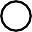 If YES, which instrument(s)?4. Does your child require any adjustments for the assessment day? If yes, provide details on the required adjustment.ACADEMIC ACHIEVEMENT:Evidence should be attached to your application, e.g. copies of certificates, competition results, IQ testing, articles etc. Photos of awards (trophies, medallions etc.) can be included. Please do not send any original documents or items.LEADERSHIP:Evidence should be attached to your application (copies only), e.g. school report, school newsletter, newspaper article, certificates etc. Photos of awards can be included.Please indicate:School Captain Vice Captain SRCSports Captain PrefectOther		SPORTING ACHIEVEMENT(S):If applicable, please indicate the level of your child's sporting achievement(s).HIGHEST LEVEL OF ACHIEVEMENT AT BOTH SCHOOL AND CLUB LEVELPlease specify.OTHER sport(s):CHARACTERISTICS:Which of the following statements best describe your child? You may like to provide some further explanation in the space below.My child expresses frustration when they perceive learning as too easy or too slow. My child has high energy levels and can be impulsive.My child prefers the company of older children and adults. My child has a wide range of interests.My child expresses strong feelings and opinions, including a strong sense of social justice. My child has an adult-like sense of humour.My child is sensitive and empathetic to others.My child gets excitement and pleasure from intellectual challenges. My child has the ability to communicate with adults in a mature way.My child shows outstanding responsibility and independence in schoolwork.My child sets realistically high standards for themselves and is highly motivated in areas of interest. My child is interested in the subtleties of words and has a large vocabulary.My child is an avid reader and often reads books written for an older audience. My child is creative/imaginative and has a preference for originality.My child grasps mathematical concepts readily.My child enjoys problem solving and recognises the value of considering different viewpoints. My child can concentrate for long periods of time.My child can handle abstract ideas and make connections between information. My child learns quickly and easily and retains what is comprehended.My child enjoys seeking out and acquiring new knowledge.Comments:
ZoneAreaStateClubRepSWIMMING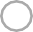 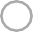 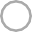 ATHLETICS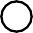 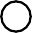 CRICKET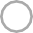 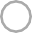 RUGBY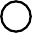 FOOTBALL (SOCCER)NETBALLTENNISDANCE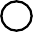 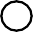 OTHER(please specify below)